Администрация города Дубны Московской областиУправление народного образованияМУНИЦИПАЛЬНОЕ БЮДЖЕТНОЕ ОБЩЕОБРАЗОВАТЕЛЬНОЕ УЧРЕЖДЕНИЕ«СРЕДНЯЯ ОБЩЕОБРАЗОВАТЕЛЬНАЯ ШКОЛА № 1 С УГЛУБЛЕННЫМ ИЗУЧЕНИЕМ ОТДЕЛЬНЫХ ПРЕДМЕТОВ Г. ДУБНЫ МОСКОВСКОЙ ОБЛАСТИ»(школа № 1)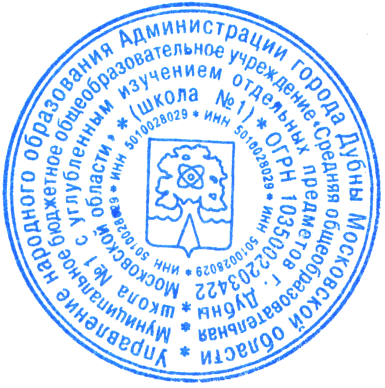 УТВЕРЖДЕНО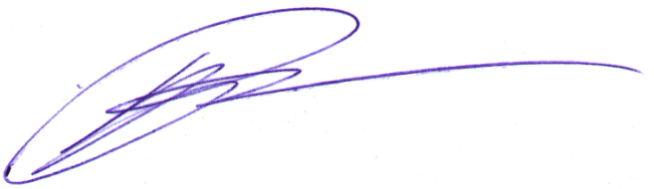 Директор______________А.И.РуденкоПриказ №56 от "31" 08. 2022 г.РАБОЧАЯ ПРОГРАММА 
курса внеурочной деятельности для учащихся 9 классов«Социальное проектирование»Составитель: Биканова Н.В., учитель биологииГ. Дубна, 2022Пояснительная записка.Рабочая программа курса внеурочной деятельности «Социальное проектирование» на уровне основного общего образования составлена на основе:1.	Федерального государственного образовательного стандарта основного общего образования, утвержденного Приказом Министерства образования и науки Российской Федерации от 31 мая 2021 г. № 287.2.	Авторской программы «Развитие собственной деловой идеи» Т.А. Прищепы. Программа утверждена в ГНМЦ г. Томска (2001 г.), опубликована на всероссийском сайте Издательского дома «Первое сентября».3.	Рабочей программы воспитания, утвержденной, протокол №1 от 14.09.22НАПРАВЛЕНИЕ - социальноеОСНОВНОЙ ВИД ДЕЯТЕЛЬНОСТИ – познавательная деятельность, проблемно-ценностное общение, социальное творчество (социально значимая волонтёрская деятельность)ФОРМЫ ОРГАНИЗАЦИИ ВНЕУРОЧНОЙ ДЕЯТЕЛЬНОСТИ:конференции, школьные научные общества, экскурсии, поисковые и научные исследования, общественно полезные практики.На изучение курса «Социальное проектирование» в 9  классах отводится 34 часа, по 1 часу в неделю. Для реализации рабочей программы по курсу «Социальное проектирование» используются учебные пособия: Курбатов В.И., Курбатова О.В. Социальное проектирование: Учеб. пособие для студентов вузов. – Ростов-на-Дону: Феникс, 2001.Цель программы внеурочной деятельности: приобретение опыта актуализации деятельности в социальном пространстве, опыта самоорганизации и организации совместной деятельности с другими школьниками, опыта управления другими людьми и принятия ответственности за принятое решение.Для достижения поставленных целей необходимо решение следующих практических задач:обеспечения благоприятных условий для саморазвития личности посредством стимулирования механизмов самоорганизации, осмысленного сочетания и поддержки исторически сформировавшихся и новых социокультурных технологий, элементов, явлений;создание условий для возможного приобретения необходимых компетенций в области социального проектирования;организация оптимальных условий для поиска и разработки вариантов построения моделей и последующим проектированием «второй реальности».Обязательным требованием достижения поставленных задач является соблюдение следующих принципов:- системность и последовательность занятий: 1 раз в неделю; обеспечение преемственности обучения;- научность: соблюдение логики изложения материала в соответствии   развития современных научных знаний;- прочность знаний: завершение каждой темы итоговым занятием, которое  должно закрепить полученные знания и навыки; - доступность: от легкого к трудному, от простого к сложному, от    неизвестного к известному, использование методов в соответствии с возрастом и  развитием обучающихся;- наглядность: использование наглядных пособий, иллюстраций, авторских  работ, дополнительной научной и справочной литературы, ИКТ;- деятельностный подход: использование проблемного материала,  постановка проблемы, поиск решения проблемы с учителем и  самостоятельно;- активность и сознательность: понимаются цели и задачи учеником, ученик обучается самоанализу и самооценке, думает и действует  самостоятельно.Методы реализации программы:1. Наглядный (иллюстративный рассказ (лекция) с обсуждением наиболее сложных вопросов темы; проведение дидактических игр; работа с текстами, иллюстрирование исторических сюжетов).2.Словесный (чтение исторических источников с последующим обсуждением и творческим заданием; беседа с закреплением материала в творческих работах под руководством учителя).3. Практический (организация продуктивной деятельности учащихся). Общая характеристика курса внеурочной деятельности.В современном обществе наиболее важным становиться формирование свободной личности, способной к проявлению творческой инициативы, с развитыми навыками самостоятельности в информационном пространстве, со сформированными умениями ставить и решать поставленные задачи по преодолению возникающих жизненных проблем.Существенную помощь в решении подобной задачи может оказать освоение  такой специфической технологии, как социокультурное проектирование. Она представляет собой конструктивную, творческую деятельность, сущность которой заключается в анализе проблем и выявлении причин их возникновения, выработке целей и задач, характеризующих желаемое состояние объекта (или сферы проектной деятельности), разработке путей и средств достижения поставленных целей.Человеку как субъекту деятельности для успешной реализации своего личностного потенциала важно научиться умению конструирования моделей мира и человека на основе рационального мышления. Это позволит видеть окружающую действительность не как некую хаотичную сущность, а как строгую стройную систему. Это, в свою очередь, позволит структурировать свою жизнедеятельность, и как следствие, успешно справляться с жизненными проблемами.  Формирование новых экономических отношений, современный ритм жизни предполагает быстрое включение молодого человека в ситуации реальной жизни, где необходимо делать выбор в условиях непрерывно меняющейся действительности, быстро принимать оптимальные решения и уметь грамотно их реализовывать.Одной из проблем современной школы является оторванность даваемых знаний от реальной жизни, кроме того, каждый предмет изучается изолированно от других. Предлагаемый курс переносит центр тяжести на практические жизненные задачи для решения которых актуальным становится владение основами экономических, психологических знаний.Экономический подъем России невозможен без развития малого бизнеса и предпринимательства, кроме того, привлечение молодых людей в сферу бизнеса и предпринимательства может решить проблему безработицы и трудоустройства.Следует понимать, что предпринимательство - это не способ богато жить за чужой счет и не то же самое, что торговля на базаре. Предпринимательство - это форма организации труда людей по удовлетворению потребностей общества в товарах и услугах, в которой всю ответственность за результаты принимает на себя один человек или небольшая группа. Задача организовать частную фирму может встать перед любым человеком, например: крестьянину может понадобиться организовать фермерское хозяйство , инженеру - научно-внедренческую фирму, учителю - свою частную школу и т.д. И поэтому всем им нужно знать, как решаются возникающие при этом технические и организационные проблемы. Такие знания в наше время становятся просто частью общей культуры человека.Программа отличается от аналогичных курсов в первую очередь тем, что большое внимание уделяется психологическим аспектам предпринимательства на всех этапах деятельности: от формирования и усиления мотивации на наиболее полную реализацию своих способностей до формирования психологической установки на готовность осуществлять самостоятельные действия, как продуманные и просчитанные в проблемных ситуациях взаимодействия, на необходимость рефлексии этих действий, особенно в ситуации неудачи, а также установки на максимизацию общего выигрыша в ситуациях командного или конкурентного взаимодействия.Описание места курса в учебном плане.В соответствии с учебным планом количество учебных часов по рабочей программе – 1 час в неделю, 34 часа в год. Программа является предметной, она дает возможность получения дополнительных научных знаний для изучения курса обществознания. Программа курса внеурочной деятельности «Социальное проектирование» воспитательной направленности. По характеру реализации тип образовательной программы внеурочной деятельности относится к тематическим образовательным программам, направленный на получение результатов воспитания гражданственности. Программа внеурочной деятельности направлена на реализацию Программы воспитания и социализации. Личностные, метапредметные и предметные результаты освоения курса.Личностными результатами изучения курса внеурочной деятельности «Социальное проектирование» в основной школе являются:формирование ответственного отношения к учению, готовности и способности обучающихся к саморазвитию и самообразованию на основе мотивации к обучению и познанию, осознанному выбору и построению дальнейшей индивидуальной траектории образования на базе ориентировки в мире профессий и профессиональных предпочтений, с учетом устойчивых познавательных интересов, а также на основе формирования уважительного отношения к труду, развития опыта участия в социально значимом труде;формирование целостного мировоззрения, соответствующего современному уровню развития науки и общественной практики, учитывающего социальное, культурное, языковое, духовное многообразие современного мира;формирование осознанного, уважительного и доброжелательного отношения к другому человеку, его мнению, мировоззрению, культуре, языку, вере, гражданской позиции, к истории, культуре, религии, традициям, языкам, ценностям народов России и народов мира; готовности и способности вести диалог с другими людьми и достигать в нем взаимопонимания;освоение социальных норм, правил поведения, ролей и форм социальной жизни в группах и сообществах, включая взрослые и социальные сообщества; участие в школьном самоуправлении и общественной жизни в пределах возрастных компетенций с учетом региональных, этнокультурных, социальных и экономических особенностей;развитие морального сознания и компетентности в решении моральных проблем на основе личностного выбора, формирование нравственных чувств и нравственного поведения, осознанного и ответственного отношения к собственным поступкам;формирование коммуникативной компетентности в общении и сотрудничестве со сверстниками, детьми старшего и младшего возраста, взрослыми в процессе образовательной, общественно полезной, учебно-исследовательской, творческой и других видов деятельности;Метапредметными результатами освоения программы внеурочной деятельности в основной школе являются: умение планировать пути достижения целей на основе самостоятельного анализа условий и средств их достижения, выделять альтернативные способы достижения цели и выбирать наиболее эффективный способ, осуществлять познавательную рефлексию в отношении действий по решению учебных и познавательных задач;  умение организовывать и планировать учебное сотрудничество и совместную деятельность с учителем и сверстниками, определять общие цели и распределение функций и ролей участников, способы взаимодействия, планировать общие способы работы;  умение работать в группе — владение навыками самопрезентации, умение эффективно сотрудничать и взаимодействовать на основе координации различных позиций при выработке общего решения в совместной деятельности; умение слушать партнера, формулировать и аргументировать свое мнение, корректно отстаивать свою позицию и координировать ее с партнерами, в том числе в ситуации столкновения интересов; умение продуктивно разрешать конфликты на основе учета интересов и позиций всех его участников, поиска и оценки альтернативных способов разрешения конфликтов; формирование и развитие учебной и общепользовательской компетентности в области использования информационно-коммуникационных технологий как инструментальной основы развития регулятивных, коммуникативных и познавательных универсальных учебных действий, включая совершенствование навыков решения социально и личностно значимых проблем, способности к сотрудничеству и саморегуляции; формирование умений рационально использовать широко распространенные инструменты и технические средства информационных технологий.Предметными результатами изучения курса внеурочной деятельности «Социальное проектирование» в основной школе являютсяпонимание основных принципов жизни общества, основ современных научных теорий общественного развития;приобретение теоретических знаний и опыта применения полученных знаний и умений для определения собственной активной позиции в общественной жизни, для решения типичных задач в области социальных отношений, адекватных возрасту обучающихся, межличностных отношений, включая отношения между людьми различных национальностей и вероисповеданий, возрастов и социальных групп;освоение приемов работы с социально значимой информацией, ее осмысление; развитие способностей обучающихся делать необходимые выводы и давать обоснованные оценки социальным событиям и процессам;развитие социального кругозора и формирование познавательного интереса к изучению общественных дисциплин;овладение методами учебно-исследовательской и проектной деятельности, решения творческих задач, моделирования, конструирования и эстетического оформления изделий, обеспечения сохранности продуктов труда.Прогнозируемые результаты освоения курсаЛичностные универсальные учебные действия:В рамках когнитивного компонента формируется:Образ социально-политического устройства; Основы социально-критического мышления, ориентация в особенностях социальных отношений и взаимодействий; установление взаимосвязи между общественными и политическими событиями.В рамках ценностного и эмоционального компонентов будут сформированы:
Гражданский патриотизм. Любовь к Родине, чувство гордости за свою страну; Уважение к истории, культурным и историческим памятникам; Эмоционально положительное принятие своей этнической идентичности; Уважение другим народам России и мира, межэтническая толерантность, готовность к сотрудничеству.В рамках деятельностного (поведенческого) компонента будут сформированы: Умение вести диалог на основе равноправных отношений и взаимного уважения; Умение строить жизненные планы с учётом конкретных социально-исторических условий Устойчивый познавательный интерес и становление смыслообразующей функции познавательного мотива.Регулятивные универсальные учебные действияУченик научится: Целеполаганию. Планировать пути достижения целей. Устанавливать целевые приоритеты. Уметь самостоятельно контролировать своё время и управлять им. Осуществлять самостоятельный контроль, адекватно оценивать правильность выполнения действия и вносить необходимые коррективы как в конце действия, так и по ходу его реализации.Коммуникативные универсальные учебные действияУченик научится: Учитывать разные мнения и стремиться к координации различных позиций в сотрудничестве; Формулировать собственное мнение и позицию, аргументировать его и координировать с позицией партнёров, для выработки общего решения; Устанавливать и сравнивать различные точки зрения на основе выбора; Задавать вопросы; Работать в группе; Основам коммуникативной рефлексии;Познавательные универсальные учебные действия. Ученик научится: Основам реализации проектно-исследовательской деятельности; Осуществлять расширенный поиск информации с использованием различных источников; Осуществлять сравнение и классификацию самостоятельно выбирая основания; Строить логические суждения, включая установление причинно-следственных связей; Структурировать тексты.Формирование ИКТ компетентностиУченик научится: Осуществлять информационное подключение к локальной сети и глобальной сети Интернет; Искать информацию, использую различные базы данных, в том числе электронные каталоги. Выступать с аудио и видео поддержкой; Создавать тест на основе расшифровки аудиозаписи; Основы учебно-исследовательской и проектной деятельности Ученик научится: Планировать и выполнять учебное исследование и учебный проект; Выбирать и использовать методы релевантные рассматриваемой проблеме;  Распознавать и ставить вопросы, отбирать адекватные методы получения на них ответа; Использовать методы знаний, характерные для социальных и исторических наук: постановка проблемы, опросы, описание, сравнительно-историческое описание, использование статистических данных,  описание и интерпретации фактов;Работа с текстом, поиск информации, понимание прочитанного:Ученик научится: Находить в тексте, требуемую информацию. Решать учебно-познавательные и учебно-практические задачи, требующие полного и критического понимания текста.Способы оценивания достижений учащихсяКонтроль достижений учащихся осуществляется в форме «зачтено/незачтено». 1) обобщающие практические задания; 2) конспекты; 3) тезисы; 4) контрольное тестирование; 5) обществоведческое эссе.Содержание курса.Тема 1. Социальное проектирование.Понятие «социальное проектирование». Цели. Задачи. Методология. Этапы проектирования. Проектная ситуация. Ее виды. Стратегии проектной деятельности.Тема 2. Общество как система. Системное строение общества. Основные структурные элементы. Основные теоретические модели строения общества. Теории исторического круговорота. Теории прогресса. Теория культурно-исторических типов. Исторический материализм. Структурно-функциональная теория. Информационно-просветительские проекты: философские модели общества.Тема 3. Социальная сфера.Понятие социальной структуры общества. Классовая структура общества. Теория социальной стратификации.  Социальные стратификации Национальный вопрос и пути его решения.  Обучающий проект: «Национальный вопрос и пути его решения»Тема 4. Политическая сфера.Понятие политической структуры. Происхождение государства и его роль в жизни общества. Теория народного суверенитета. Теория элиты. Место права в политической системе. Дискуссионный клуб «Проблема отмирания государства и права»Тема 5. Источники и движущие силы развития общества. Потребности и интересы как побудительные силы исторического развития.Роль народных масс и личности в истории. Место классовой борьбы в развитии общества. Социальные революции и их роль в развитии общества.Информационно-просветительские тематические проекты. Тема 6. Духовная жизнь общества.Понятие духовной жизни. Общественное и индивидуальное сознаниеИдеология как система духовных ценностей класса. Политическое сознаниеПравовое сознание. Нравственное сознание. Эстетическое сознание. Специфика религиозного сознания. Информационно-просветительские тематические проекты.Тематическое планирование материала внеурочной деятельности.Поурочное планирование по курсу внеурочной деятельности «Социальное проектирование» Список рекомендованной литературы.Бергер, П. Социальное конструирование реальности. Трактат по социологии знания / П. Бергер, Т. Лукман. – Москва: Медиум, 1995. Бестужев–Лада, И.В. Технологии прогнозных разработок социальных проектов / И.В. Бестужев-Лада, Г.А. Наместникова. – Москва: Мысль, 1992. Воржецов А.Г., Гатина Л. И. Социальное проектирование: учебное пособие. – Казань: КГТУ, 2007.Джонс Дж. К. Методы проектирования. – М.: Мир, 1986. – 326 с.Дитрих Я. Проектирование и конструирование: Системный подход. – М.: Мир, 1981. – 456 с.Курбатов В.И., Курбатова О.В. Социальное проектирование: Учеб. пособие для студентов вузов. – Ростов-на-Дону: Феникс, 2001.Луков В.А. Социальное проектирование. – М.: Флинта, 2006.5. Луков, В.А. Тезаурусная концепция социального проектирования [Электронный ресурс]. – Режим доступа: http://www.zpujournal.ru/gumtech/projection/.Макарцева Н. Н. Социальное прогнозирование и проектирование: Учеб.-метод. Пособие. – Тамбов: Изд-во ТГУ им. Г.Р. Державина, 2003.Марков, А.П. Основы социокультурного проектирования : учеб. пособие /А.П. Марков, Г.М. Бирженюк. – Санкт-Петербург, Санкт-Петербург. гуманитарный университет профсоюзов, 1997. – 280 с.Познание и проектирование (Материалы «Круглого стола») // Вопросы философии. 1985. № 6. – С. 86–96.Розин В.М. Проектирование как объект философско-методологического исследования // Вопросы философии. 1984. № 10. – С. 100– 112.Социальное проектирование // Тощенко, Ж.Т. Социология. Общий курс/ Ж.Т. Тощенко. – Москва, 2001. – С. 447 – 451. Тондл Л., Пейша И. Методологические аспекты системного проектирования // Вопросы философии. 1987. № 2. – С. 87–96.Ханзен Ф. Основы общей методики конструирования: Систематизация конструирования / Пер. с нем. В.В. Титова. – Л.: Машиностроение, 1969. Хилл П. Наука и искусство проектирования: Методы проектирования, научное обоснование решений. – М.: Мир, 1973. Хубка В. Теория технических систем. – М.: Мир, 1987№ТемаКоличество часов№ТемаКоличество часовТема 1. Социальное проектирование. (3 часа)Тема 1. Социальное проектирование. (3 часа)Тема 1. Социальное проектирование. (3 часа)1Социальное проектирование: понятие, цели, задачи.12Этапы социального проектирования.13Проектная ситуация: виды, стратегии.1Тема 2. Общество как система (9 часов)Тема 2. Общество как система (9 часов)Тема 2. Общество как система (9 часов)4Системное строение общества.151) Теории исторического круговорота.2) Теории прогресса.3) Теория культурно-исторических типов.4) Исторический материализм.5) Структурно-функциональная теория.56Информационно-просветительские проекты: философские модели общества3Тема 3. Социальная сфера (5 часов)Тема 3. Социальная сфера (5 часов)Тема 3. Социальная сфера (5 часов)7Понятие социальной структуры общества18Национальный вопрос и пути его решения.  19Обучающий проект: «Национальный вопрос и пути его решения»3Тема 4. Политическая сфера (5часов)Тема 4. Политическая сфера (5часов)Тема 4. Политическая сфера (5часов)10Понятие политической структуры111Происхождение государства и его роль в жизни общества112Место права в политической системе.213Дискуссионный клуб «Проблема отмирания государства и права»1Тема 5. Источники и движущие силы развития общества (6 часов)Тема 5. Источники и движущие силы развития общества (6 часов)Тема 5. Источники и движущие силы развития общества (6 часов)14Потребности и интересы как побудительные силы исторического развития115Роль народных масс и личности в истории.116Социальные революции и их роль в развитии общества.117Информационно-просветительские тематические проекты. 3Тема 6. Духовная жизнь общества (6 часов)Тема 6. Духовная жизнь общества (6 часов)Тема 6. Духовная жизнь общества (6 часов)18Понятие духовной жизни. Общественное и индивидуальное сознание119Идеология как система духовных ценностей класса.120Индивидуальное и групповое сознание.121Информационно-просветительские тематические проекты.3Итого34№ТемаДатаПланируемые результатыПланируемые результатыПланируемые результатыВиды
деятельности№ТемаДатаПредметныеМетапредметныеЛичностныеТема 1. Социальное проектирование. Тема 1. Социальное проектирование. Тема 1. Социальное проектирование. Тема 1. Социальное проектирование. Тема 1. Социальное проектирование. Тема 1. Социальное проектирование. Тема 1. Социальное проектирование. 1Социальное проектирование: понятие, цели, задачи.Научиться овладевать целостными представлениями об изучаемом понятии; применять понятийный аппарат темы; расширять опыт оценочной деятельностиКоммуникативные: самостоятельно организовывать учебное взаимодействие в группе; определять собственное отношение к явлениям современной жизни, формулировать свою точку зрения.Регулятивные: самостоятельно обнаруживать и формулировать учебную проблему; выбирать средства достижения целей.Познавательные: давать определения понятиям, анализировать, сравнивать, классифицировать  и обобщать факты и явления.Формирование стартовой мотивации к изучению нового материала.Формирования у учащихся построения и реализации новых знаний (понятий, способов действий):Коллективная работа с теоретическим материалом для изучения структуры курса внеурочной деятельности, работа со схемами, анализ проблемных ситуаций. 2Этапы социального проектирования.Научиться применять понятийный аппарат для раскрытия основных этапов проектирования. Изучать и сопоставлять информацию различных исторических и современных источников. Находить нужную социальную информацию.Коммуникативные: самостоятельно организовывать учебное взаимодействие в группе; определять собственное отношение к явлениям современной жизни, формулировать свою точку зрения.Регулятивные: самостоятельно обнаруживать и формулировать учебную проблему; выбирать средства достижения целей.Познавательные: осуществлять расширенный поиск информации; анализировать, сравнивать, классифицировать и обобщать факты и явления; давать определения понятиям.Формирование мотивированности и направленности ученика на активное и созидательное участие в проектной работе.Формирования у учащихся построения и реализации новых знаний (понятий, способов действий):Составление схемы, коллективная работа с теоретическим материалом, составление плана разработки проекта.3Проектная ситуация: виды, стратегии.Изучать и сопоставлять информацию различных исторических и современных источников. Находить нужную социальную информацию.Коммуникативные: самостоятельно организовывать учебное взаимодействие в группе; определять собственное отношение к явлениям современной жизни, формулировать свою точку зрения.Регулятивные: самостоятельно обнаруживать и формулировать учебную проблему; выбирать средства достижения целей.Познавательные: осуществлять расширенный поиск информации; анализировать, сравнивать, классифицировать и обобщать факты и явления; давать определения понятиям.Формирование мотивированности и направленности ученика на активное и созидательное участие в проектной работе.Формирования у учащихся построения и реализации новых знаний (понятий, способов действий): составление сложного плана, коллективная работа  с теоретическим материалом, проектирование выполнения групповых заданий.Тема 2. Общество как система Тема 2. Общество как система Тема 2. Общество как система Тема 2. Общество как система Тема 2. Общество как система Тема 2. Общество как система Тема 2. Общество как система 4Системное строение общества.Изучать и сопоставлять информацию различных исторических и современных источников. Находить нужную социальную информацию.Коммуникативные: самостоятельно организовывать учебное взаимодействие в группе; определять собственное отношение к явлениям современной жизни, формулировать свою точку зрения.Регулятивные: самостоятельно обнаруживать и формулировать учебную проблему; выбирать средства достижения целей.Познавательные: осуществлять расширенный поиск информации; анализировать, сравнивать, классифицировать и обобщать факты и явления; давать определения понятиям.Формирование мотивированности и направленности ученика на активное и созидательное участие в проектной работе.Формирования у учащихся построения и реализации новых знаний (понятий, способов действий): групповая работа с проектом: «Общество как система».5Теории исторического круговорота.Изучать и сопоставлять информацию различных исторических и современных источников. Находить нужную социальную информацию.Коммуникативные: самостоятельно организовывать учебное взаимодействие в группе; определять собственное отношение к явлениям современной жизни, формулировать свою точку зрения.Регулятивные: самостоятельно обнаруживать и формулировать учебную проблему; выбирать средства достижения целей.Познавательные: осуществлять расширенный поиск информации; анализировать, сравнивать, классифицировать и обобщать факты и явления; давать определения понятиям.Формирование мотивированности и направленности ученика на активное и созидательное участие в проектной работе.Формирования у учащихся построения и реализации новых знаний (понятий, способов действий): мини-дискуссии о жизнеспособности основных теоретических моделей строения общества, работа в группах с последующей проверкой выполнения задания.6Теории прогресса.Изучать и сопоставлять информацию различных исторических и современных источников. Находить нужную социальную информацию.Коммуникативные: самостоятельно организовывать учебное взаимодействие в группе; определять собственное отношение к явлениям современной жизни, формулировать свою точку зрения.Регулятивные: самостоятельно обнаруживать и формулировать учебную проблему; выбирать средства достижения целей.Познавательные: осуществлять расширенный поиск информации; анализировать, сравнивать, классифицировать и обобщать факты и явления; давать определения понятиям.Формирование мотивированности и направленности ученика на активное и созидательное участие в проектной работе.Формирования у учащихся построения и реализации новых знаний (понятий, способов действий): мини-дискуссии о жизнеспособности основных теоретических моделей строения общества, работа в группах с последующей проверкой выполнения задания.7Теория культурно-исторических типов.Изучать и сопоставлять информацию различных исторических и современных источников. Находить нужную социальную информацию.Коммуникативные: самостоятельно организовывать учебное взаимодействие в группе; определять собственное отношение к явлениям современной жизни, формулировать свою точку зрения.Регулятивные: самостоятельно обнаруживать и формулировать учебную проблему; выбирать средства достижения целей.Познавательные: осуществлять расширенный поиск информации; анализировать, сравнивать, классифицировать и обобщать факты и явления; давать определения понятиям.Формирование мотивированности и направленности ученика на активное и созидательное участие в проектной работе.Формирования у учащихся построения и реализации новых знаний (понятий, способов действий): мини-дискуссии о жизнеспособности основных теоретических моделей строения общества, работа в группах с последующей проверкой выполнения задания.8Исторический материализм.Изучать и сопоставлять информацию различных исторических и современных источников. Находить нужную социальную информацию.Коммуникативные: самостоятельно организовывать учебное взаимодействие в группе; определять собственное отношение к явлениям современной жизни, формулировать свою точку зрения.Регулятивные: самостоятельно обнаруживать и формулировать учебную проблему; выбирать средства достижения целей.Познавательные: осуществлять расширенный поиск информации; анализировать, сравнивать, классифицировать и обобщать факты и явления; давать определения понятиям.Формирование мотивированности и направленности ученика на активное и созидательное участие в проектной работе.Формирования у учащихся построения и реализации новых знаний (понятий, способов действий): мини-дискуссии о жизнеспособности основных теоретических моделей строения общества, работа в группах с последующей проверкой выполнения задания.9Структурно-функциональная теория.Изучать и сопоставлять информацию различных исторических и современных источников. Находить нужную социальную информацию.Коммуникативные: самостоятельно организовывать учебное взаимодействие в группе; определять собственное отношение к явлениям современной жизни, формулировать свою точку зрения.Регулятивные: самостоятельно обнаруживать и формулировать учебную проблему; выбирать средства достижения целей.Познавательные: осуществлять расширенный поиск информации; анализировать, сравнивать, классифицировать и обобщать факты и явления; давать определения понятиям.Формирование мотивированности и направленности ученика на активное и созидательное участие в проектной работе.Формирования у учащихся построения и реализации новых знаний (понятий, способов действий): мини-дискуссии о жизнеспособности основных теоретических моделей строения общества, работа в группах с последующей проверкой выполнения задания.10Информационно-просветительские проекты: философские модели обществаИзучать и сопоставлять информацию различных исторических и современных источников. Научиться овладевать различными видами публичных выступлений (высказывания, монолог, дискуссия)Коммуникативные: самостоятельно организовывать учебное взаимодействие в группе; определять собственное отношение к явлениям современной жизни, формулировать свою точку зрения.Регулятивные: самостоятельно обнаруживать и формулировать учебную проблему; выбирать средства достижения целей.Познавательные: осуществлять расширенный поиск информации; анализировать, сравнивать, классифицировать и обобщать факты и явления; давать определения понятиям.Формирование способности к волевому усилию при преодолении трудностей.Формирование навыков анализа, индивидуального и коллективного проектирования.Формирования у учащихся построения и реализации новых знаний (понятий, способов действий): защита индивидуальных и групповых проектов.11Информационно-просветительские проекты: философские модели обществаИзучать и сопоставлять информацию различных исторических и современных источников. Научиться овладевать различными видами публичных выступлений (высказывания, монолог, дискуссия)Коммуникативные: самостоятельно организовывать учебное взаимодействие в группе; определять собственное отношение к явлениям современной жизни, формулировать свою точку зрения.Регулятивные: самостоятельно обнаруживать и формулировать учебную проблему; выбирать средства достижения целей.Познавательные: осуществлять расширенный поиск информации; анализировать, сравнивать, классифицировать и обобщать факты и явления; давать определения понятиям.Формирование способности к волевому усилию при преодолении трудностей.Формирование навыков анализа, индивидуального и коллективного проектирования.Формирования у учащихся построения и реализации новых знаний (понятий, способов действий): защита индивидуальных и групповых проектов.12Информационно-просветительские проекты: философские модели обществаИзучать и сопоставлять информацию различных исторических и современных источников. Научиться овладевать различными видами публичных выступлений (высказывания, монолог, дискуссия)Коммуникативные: самостоятельно организовывать учебное взаимодействие в группе; определять собственное отношение к явлениям современной жизни, формулировать свою точку зрения.Регулятивные: самостоятельно обнаруживать и формулировать учебную проблему; выбирать средства достижения целей.Познавательные: осуществлять расширенный поиск информации; анализировать, сравнивать, классифицировать и обобщать факты и явления; давать определения понятиям.Формирование способности к волевому усилию при преодолении трудностей.Формирование навыков анализа, индивидуального и коллективного проектирования.Формирования у учащихся построения и реализации новых знаний (понятий, способов действий): защита индивидуальных и групповых проектов.Тема 3. Социальная сфера Тема 3. Социальная сфера Тема 3. Социальная сфера Тема 3. Социальная сфера Тема 3. Социальная сфера Тема 3. Социальная сфера Тема 3. Социальная сфера 13Понятие социальной структуры обществаНаучиться применять понятийный аппарат обществоведческих знаний для раскрытия сущности социального неравенства. Изучать и систематизировать информацию различных источников. Коммуникативные: самостоятельно организовывать учебное взаимодействие в группе; определять собственное отношение к явлениям современной жизни, формулировать свою точку зрения.Регулятивные: самостоятельно обнаруживать и формулировать учебную проблему; выбирать средства достижения целей.Познавательные: осуществлять расширенный поиск информации; анализировать, сравнивать, классифицировать и обобщать факты и явления; давать определения понятиям.Формирование мотивированности и направленности ученика на активное и созидательное участие в проектной работе.Формирования у учащихся построения и реализации новых знаний (понятий, способов действий): написание сочинения « Жить в достатке может и каждый, нужно уметь жить достойно в бедности».14Национальный вопрос и пути его решения.  Научиться понимать сложность и противоречивость национальных отношений, необходимость общения друг с другом.Находить нужную социальную информацию.Коммуникативные: самостоятельно организовывать учебное взаимодействие в группе; определять собственное отношение к явлениям современной жизни, формулировать свою точку зрения.Регулятивные: самостоятельно обнаруживать и формулировать учебную проблему; выбирать средства достижения целей.Познавательные: осуществлять расширенный поиск информации; анализировать, сравнивать, классифицировать и обобщать факты и явления; давать определения понятиям.Формирование уважительного отношения к представителям разных национальностей, развитие стремления быть терпимым в обществе.Формирования у учащихся построения и реализации новых знаний (понятий, способов действий): исследование проблемы национального вопроса.15Обучающий проект: «Национальный вопрос и пути его решения»Научиться понимать сложность и противоречивость национальных отношений, необходимость общения друг с другом.Находить нужную социальную информацию.Коммуникативные: самостоятельно организовывать учебное взаимодействие в группе; определять собственное отношение к явлениям современной жизни, формулировать свою точку зрения.Регулятивные: самостоятельно обнаруживать и формулировать учебную проблему; выбирать средства достижения целей.Познавательные: осуществлять расширенный поиск информации; анализировать, сравнивать, классифицировать и обобщать факты и явления; давать определения понятиям.Формирование способности к волевому усилию при преодолении трудностей.Формирование навыков анализа, индивидуального и коллективного проектирования.Формирования у учащихся построения и реализации новых знаний (понятий, способов действий): работа в группах с последующей проверкой выполнения задания.16Обучающий проект: «Национальный вопрос и пути его решения»Научиться понимать сложность и противоречивость национальных отношений, необходимость общения друг с другом.Находить нужную социальную информацию.Коммуникативные: самостоятельно организовывать учебное взаимодействие в группе; определять собственное отношение к явлениям современной жизни, формулировать свою точку зрения.Регулятивные: самостоятельно обнаруживать и формулировать учебную проблему; выбирать средства достижения целей.Познавательные: осуществлять расширенный поиск информации; анализировать, сравнивать, классифицировать и обобщать факты и явления; давать определения понятиям.Формирование способности к волевому усилию при преодолении трудностей.Формирование навыков анализа, индивидуального и коллективного проектирования.Формирования у учащихся построения и реализации новых знаний (понятий, способов действий): работа в группах с последующей проверкой выполнения задания.17Обучающий проект: «Национальный вопрос и пути его решения»Научиться понимать сложность и противоречивость национальных отношений, необходимость общения друг с другом.Находить нужную социальную информацию.Коммуникативные: самостоятельно организовывать учебное взаимодействие в группе; определять собственное отношение к явлениям современной жизни, формулировать свою точку зрения.Регулятивные: самостоятельно обнаруживать и формулировать учебную проблему; выбирать средства достижения целей.Познавательные: осуществлять расширенный поиск информации; анализировать, сравнивать, классифицировать и обобщать факты и явления; давать определения понятиям.Формирование способности к волевому усилию при преодолении трудностей.Формирование навыков анализа, индивидуального и коллективного проектирования.Формирования у учащихся построения и реализации новых знаний (понятий, способов действий): работа в группах с последующей проверкой выполнения задания.Тема 4. Политическая сфераТема 4. Политическая сфераТема 4. Политическая сфераТема 4. Политическая сфераТема 4. Политическая сфераТема 4. Политическая сфераТема 4. Политическая сфера18Понятие политической структуры1Научиться основным понятиям политической структуры, понимать ее роль как регулятора общественной жизни, расширять оценочную деятельность.Коммуникативные: самостоятельно организовывать учебное взаимодействие в группе; определять собственное отношение к явлениям современной жизни, формулировать свою точку зрения.Регулятивные: самостоятельно обнаруживать и формулировать учебную проблему; выбирать средства достижения целей.Познавательные: осуществлять расширенный поиск информации; анализировать, сравнивать, классифицировать и обобщать факты и явления; давать определения понятиям.Формирование мотивированности и направленности ученика на активное и созидательное участие в группе.Формирования у учащихся построения и реализации новых знаний (понятий, способов действий): работа в группах с последующей проверкой выполнения задания.19Происхождение государства и его роль в жизни обществаНаучиться основным понятиям политической структуры, понимать роль государства как регулятора общественной жизни, расширять оценочную деятельность.Коммуникативные: самостоятельно организовывать учебное взаимодействие в группе; определять собственное отношение к явлениям современной жизни, формулировать свою точку зрения.Регулятивные: самостоятельно обнаруживать и формулировать учебную проблему; выбирать средства достижения целей.Познавательные: осуществлять расширенный поиск информации; анализировать, сравнивать, классифицировать и обобщать факты и явления; давать определения понятиям.Осознание самого себя частью своего государства; формирование навыков анализа.Формирования у учащихся построения и реализации новых знаний (понятий, способов действий): мини-дискуссия, анализ проблемных ситуаций.20Место права в политической системе.Научиться основным правовым понятиям, нормам и правилам, понимать их роль как регулятора общественной жизниКоммуникативные: самостоятельно организовывать учебное взаимодействие в группе; определять собственное отношение к явлениям современной жизни, формулировать свою точку зрения.Регулятивные: самостоятельно обнаруживать и формулировать учебную проблему; выбирать средства достижения целей.Познавательные: осуществлять расширенный поиск информации; анализировать, сравнивать, классифицировать и обобщать факты и явления; давать определения понятиям.Формирование мотивированности на посильное  созидательное участие в жизни общества.Формирования у учащихся построения и реализации новых знаний (понятий, способов действий): мини-дискуссия, анализ проблемных ситуаций.21Место права в политической системе.Научиться основным правовым понятиям, нормам и правилам, понимать их роль как регулятора общественной жизниКоммуникативные: самостоятельно организовывать учебное взаимодействие в группе; определять собственное отношение к явлениям современной жизни, формулировать свою точку зрения.Регулятивные: самостоятельно обнаруживать и формулировать учебную проблему; выбирать средства достижения целей.Познавательные: осуществлять расширенный поиск информации; анализировать, сравнивать, классифицировать и обобщать факты и явления; давать определения понятиям.Формирование мотивированности на посильное  созидательное участие в жизни общества.Формирования у учащихся построения и реализации новых знаний (понятий, способов действий): мини-дискуссия, анализ проблемных ситуаций.22Дискуссионный клуб «Проблема отмирания государства и права»Научиться понимать друг друга в ходе дискуссии, необходимость общения друг с другом.Находить нужную социальную информацию.Коммуникативные: самостоятельно организовывать учебное взаимодействие в группе; определять собственное отношение к явлениям современной жизни, формулировать свою точку зрения.Регулятивные: самостоятельно обнаруживать и формулировать учебную проблему; выбирать средства достижения целей.Познавательные: осуществлять расширенный поиск информации; анализировать, сравнивать, классифицировать и обобщать факты и явления; давать определения понятиям.Формирование способности к волевому усилию при преодолении трудностей.Формирования у учащихся построения и реализации новых знаний (понятий, способов действий): дискуссия, анализ проблемных ситуаций.Тема 5. Источники и движущие силы развития обществаТема 5. Источники и движущие силы развития обществаТема 5. Источники и движущие силы развития обществаТема 5. Источники и движущие силы развития обществаТема 5. Источники и движущие силы развития обществаТема 5. Источники и движущие силы развития обществаТема 5. Источники и движущие силы развития общества23Потребности и интересы как побудительные силы исторического развитияНаучиться понимать специфику потребностей и побудительных сил исторического развития.Коммуникативные: самостоятельно организовывать учебное взаимодействие в группе; определять собственное отношение к явлениям современной жизни, формулировать свою точку зрения.Регулятивные: самостоятельно обнаруживать и формулировать учебную проблему; выбирать средства достижения целей.Познавательные: осуществлять расширенный поиск информации; анализировать, сравнивать, классифицировать и обобщать факты и явления; давать определения понятиям.Формирование осознанного понимания значения НТП в обществе.Формирования у учащихся построения и реализации новых знаний (понятий, способов действий): работа в парах с последующей проверкой выполнения задания.24Роль народных масс и личности в истории.Научиться находить нужную социальную информацию разного типа; устанавливать причинно-следственные связи; строить правильные рассуждения, делать умозаключения.Коммуникативные: самостоятельно организовывать учебное взаимодействие в группе; определять собственное отношение к явлениям современной жизни, формулировать свою точку зрения.Регулятивные: самостоятельно обнаруживать и формулировать учебную проблему; выбирать средства достижения целей.Познавательные: осуществлять расширенный поиск информации; анализировать, сравнивать, классифицировать и обобщать факты и явления; давать определения понятиям.Формирование ответственного отношения к саморазвитию  и самообразованию на основе мотивации к познанию.Формирования у учащихся построения и реализации новых знаний (понятий, способов действий): мини-дискуссия, анализ проблемных ситуаций.25Социальные революции и их роль в развитии общества.Изучать и сопоставлять информацию различных исторических и современных источников. Научиться овладевать различными видами публичных выступлений (высказывания, монолог, дискуссия)Коммуникативные: самостоятельно организовывать учебное взаимодействие в группе; определять собственное отношение к явлениям современной жизни, формулировать свою точку зрения.Регулятивные: самостоятельно обнаруживать и формулировать учебную проблему; выбирать средства достижения целей.Познавательные: осуществлять расширенный поиск информации; анализировать, сравнивать, классифицировать и обобщать факты и явления; давать определения понятиям.Формирование мотивированности и направленности ученика на активное и созидательное участие в проектной работе.Формирования у учащихся построения и реализации новых знаний (понятий, способов действий): исследование проблемы социальных революций.26Информационно-просветительские тематические проекты. Научиться понимать сложность и противоречивость национальных отношений, необходимость общения друг с другом.Находить нужную социальную информацию.Коммуникативные: самостоятельно организовывать учебное взаимодействие в группе; определять собственное отношение к явлениям современной жизни, формулировать свою точку зрения.Регулятивные: самостоятельно обнаруживать и формулировать учебную проблему; выбирать средства достижения целей.Познавательные: осуществлять расширенный поиск информации; анализировать, сравнивать, классифицировать и обобщать факты и явления; давать определения понятиям.Формирование способности к волевому усилию при преодолении трудностей.Формирование навыков анализа, индивидуального и коллективного проектирования.Формирования у учащихся построения и реализации новых знаний (понятий, способов действий): работа в группах с последующей проверкой выполнения задания.27Информационно-просветительские тематические проекты. Научиться понимать сложность и противоречивость национальных отношений, необходимость общения друг с другом.Находить нужную социальную информацию.Коммуникативные: самостоятельно организовывать учебное взаимодействие в группе; определять собственное отношение к явлениям современной жизни, формулировать свою точку зрения.Регулятивные: самостоятельно обнаруживать и формулировать учебную проблему; выбирать средства достижения целей.Познавательные: осуществлять расширенный поиск информации; анализировать, сравнивать, классифицировать и обобщать факты и явления; давать определения понятиям.Формирование способности к волевому усилию при преодолении трудностей.Формирование навыков анализа, индивидуального и коллективного проектирования.Формирования у учащихся построения и реализации новых знаний (понятий, способов действий): работа в группах с последующей проверкой выполнения задания.28Информационно-просветительские тематические проекты. Научиться понимать сложность и противоречивость национальных отношений, необходимость общения друг с другом.Находить нужную социальную информацию.Коммуникативные: самостоятельно организовывать учебное взаимодействие в группе; определять собственное отношение к явлениям современной жизни, формулировать свою точку зрения.Регулятивные: самостоятельно обнаруживать и формулировать учебную проблему; выбирать средства достижения целей.Познавательные: осуществлять расширенный поиск информации; анализировать, сравнивать, классифицировать и обобщать факты и явления; давать определения понятиям.Формирование способности к волевому усилию при преодолении трудностей.Формирование навыков анализа, индивидуального и коллективного проектирования.Формирования у учащихся построения и реализации новых знаний (понятий, способов действий): работа в группах с последующей проверкой выполнения задания.Тема 6. Духовная жизнь общества Тема 6. Духовная жизнь общества Тема 6. Духовная жизнь общества Тема 6. Духовная жизнь общества Тема 6. Духовная жизнь общества Тема 6. Духовная жизнь общества Тема 6. Духовная жизнь общества 29Понятие духовной жизни. Общественное и индивидуальное сознание1Научиться находить нужную социальную информацию разного типа; устанавливать причинно-следственные связи; строить логические рассуждения, умозаключения.Коммуникативные: самостоятельно организовывать учебное взаимодействие в группе; определять собственное отношение к явлениям современной жизни, формулировать свою точку зрения.Регулятивные: самостоятельно обнаруживать и формулировать учебную проблему; выбирать средства достижения целей.Познавательные: осуществлять расширенный поиск информации; анализировать, сравнивать, классифицировать и обобщать факты и явления; давать определения понятиям.Формирование мотивированности и направленности ученика на активное и созидательное участие в проектной работе.Формирования у учащихся построения и реализации новых знаний (понятий, способов действий): исследование проблемы общественного сознания.30Идеология как система духовных ценностей класса.Изучать и сопоставлять информацию различных исторических и современных источников. Научиться овладевать различными видами публичных выступлений (высказывания, монолог, дискуссия)Коммуникативные: самостоятельно организовывать учебное взаимодействие в группе; определять собственное отношение к явлениям современной жизни, формулировать свою точку зрения.Регулятивные: самостоятельно обнаруживать и формулировать учебную проблему; выбирать средства достижения целей.Познавательные: осуществлять расширенный поиск информации; анализировать, сравнивать, классифицировать и обобщать факты и явления; давать определения понятиям.Формирование познавательного интереса к изучению нового материала.Формирования у учащихся построения и реализации новых знаний ( понятий, способов действий): исследование проблемы идеологии как системы ценностей.31Индивидуальное и групповое сознание.Научиться находить нужную социальную информацию разного типа; устанавливать причинно-следственные связи; строить логические рассуждения, умозаключения.Коммуникативные: самостоятельно организовывать учебное взаимодействие в группе; определять собственное отношение к явлениям современной жизни, формулировать свою точку зрения.Регулятивные: самостоятельно обнаруживать и формулировать учебную проблему; выбирать средства достижения целей.Познавательные: осуществлять расширенный поиск информации; анализировать, сравнивать, классифицировать и обобщать факты и явления; давать определения понятиям.Формирование мотивированности и направленности ученика на активное и созидательное участие в проектной работе.Формирования у учащихся построения и реализации новых знаний ( понятий, способов действий): работа в группах с последующей проверкой выполнения задания.32Информационно-просветительские тематические проекты.Научиться понимать сложность и противоречивость национальных отношений, необходимость общения друг с другом.Находить нужную социальную информацию.Коммуникативные: самостоятельно организовывать учебное взаимодействие в группе; определять собственное отношение к явлениям современной жизни, формулировать свою точку зрения.Регулятивные: самостоятельно обнаруживать и формулировать учебную проблему; выбирать средства достижения целей.Познавательные: осуществлять расширенный поиск информации; анализировать, сравнивать, классифицировать и обобщать факты и явления; давать определения понятиям.Формирование способности к волевому усилию при преодолении трудностей.Формирование навыков анализа, индивидуального и коллективного проектирования.Формирования у учащихся построения и реализации новых знаний (понятий, способов действий): работа в группах с последующей проверкой выполнения задания.33Информационно-просветительские тематические проекты.Научиться понимать сложность и противоречивость национальных отношений, необходимость общения друг с другом.Находить нужную социальную информацию.Коммуникативные: самостоятельно организовывать учебное взаимодействие в группе; определять собственное отношение к явлениям современной жизни, формулировать свою точку зрения.Регулятивные: самостоятельно обнаруживать и формулировать учебную проблему; выбирать средства достижения целей.Познавательные: осуществлять расширенный поиск информации; анализировать, сравнивать, классифицировать и обобщать факты и явления; давать определения понятиям.Формирование способности к волевому усилию при преодолении трудностей.Формирование навыков анализа, индивидуального и коллективного проектирования.Формирования у учащихся построения и реализации новых знаний (понятий, способов действий): работа в группах с последующей проверкой выполнения задания.34Информационно-просветительские тематические проекты.Научиться понимать сложность и противоречивость национальных отношений, необходимость общения друг с другом.Находить нужную социальную информацию.Коммуникативные: самостоятельно организовывать учебное взаимодействие в группе; определять собственное отношение к явлениям современной жизни, формулировать свою точку зрения.Регулятивные: самостоятельно обнаруживать и формулировать учебную проблему; выбирать средства достижения целей.Познавательные: осуществлять расширенный поиск информации; анализировать, сравнивать, классифицировать и обобщать факты и явления; давать определения понятиям.Формирование способности к волевому усилию при преодолении трудностей.Формирование навыков анализа, индивидуального и коллективного проектирования.Формирования у учащихся построения и реализации новых знаний (понятий, способов действий): работа в группах с последующей проверкой выполнения задания.